ประวัติชุมชนท่าตลาด อำเภอสามพราน จังหวัดนครปฐมตำบลท่าตลาดมีประวัติความเป็นมายาวนาน ตั้งแต่ปี พ.ศ. 2439 พระบาทสมเด็จพระจุลจอมเกล้าเจ้าอยู่หัวฯ ได้ทรงพระกรุณาโปรดเกล้าให้ตราพระราชบัญญัติลักษณะการปกครองท้องถิ่น รศ.116 ขึ้น โดยตั้งเป็นที่ตั้งอำเภอและพระยาสุนทรศรีพิชัยสงครามรามภักดีสุริยพาหะ (อี้ กรรณสูต) ให้ชื่อว่า “ ตลาดใหม่” ขึ้นกับมณฑลนครชัยศรี พระประทีปประชาชน (โป๊ะ กรรณสูต) ได้สร้างตลาดขึ้น และในปี พ.ศ. 2458 พระยาสุนทรบุรีศรีฯ จึงสร้างตลาดขึ้นมาใหม่เป็นลักษณะตลาดถาวร ฝากระดานไม้ มุงหลังคาด้วยกระเบื้อง และในปี พ.ศ. 2458 นั้นเอง พระยาสุนทรบุรีศรีฯ จึงได้ย้ายที่ทำการอำเภอไปอยู่ที่ตำบลสามพราน จังหวัดนครปฐม ที่ตั้งอยู่ในปัจจุบัน เนื่องจากสถานที่เดิมคับแคบเกินไปที่ตั้งอำเภอก็เลยเปลี่ยนเป็นตำบลตลาดใหม่และได้มีการเปลี่ยนชื่อตำบลอีกครั้งเป็น”ตำบลท่าตลาด” แล้วได้ใช้ชื่อนี้จนถึงทุกวันนี้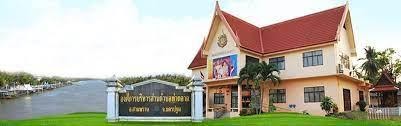 